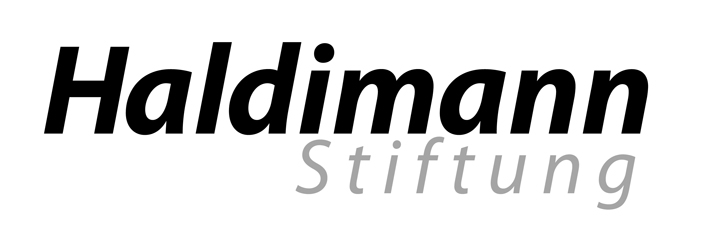 Formular für die Einreichung von Fördermittel-Gesuchenc/o Kompanima, Bruderhausstrasse 3, 8400 WinterthurTel. 044 527 65 65 / info@haldimann-stiftung.chBitte dieses Formular und allfällige weitere Unterlagen sowohl per Post als auch als .pdf oder .docx einsenden.Datum: ……………………………KapitelUmfang1. ÜbersichtTitel des ProjektesGesuchsteller/in:Name der Organisation/InstitutionName der Kontaktperson/enAdresse, Tel., E-Mail, WebseiteStandort des ProjektesDauer des Projektesgewünschter BetragKurze Zusammenfassung des Projektes (ca. 10 Zeilen)eine Seite2. 	Einleitung, Problemstellung, Begründung des Projektes3. 	Tierschutzrelevanz4. 	Zielsetzungen5. 	Methoden, Durchführung6. 	Auswertungen und Umsetzung (praktisch, publizistisch, erzieherisch)8 Seiten(max.)7. 	Erfolgskontrolle8. 	Zeitplan9. 	Budget10. 	Geplante Finanzierung          (Gesamtkosten / zugesicherte Beiträge / erfolgte Gesuche an andere Organisationen)11.	 Referenzen, Zusammenarbeit Beilagen (Jahresrechnungen und Bilanzen (aktuellste und Vorjahr) /  weitere)